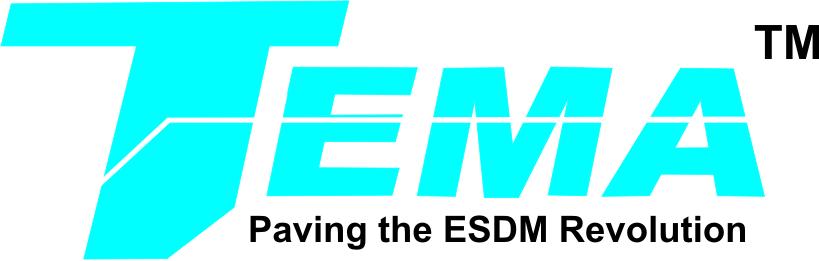 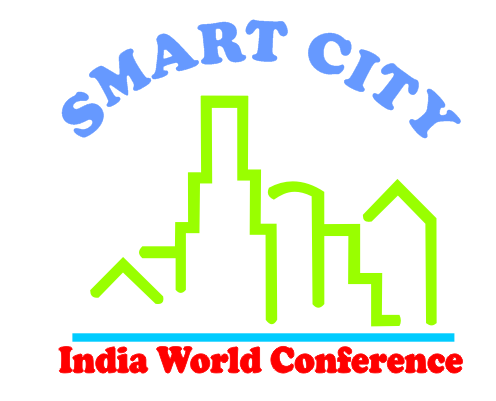 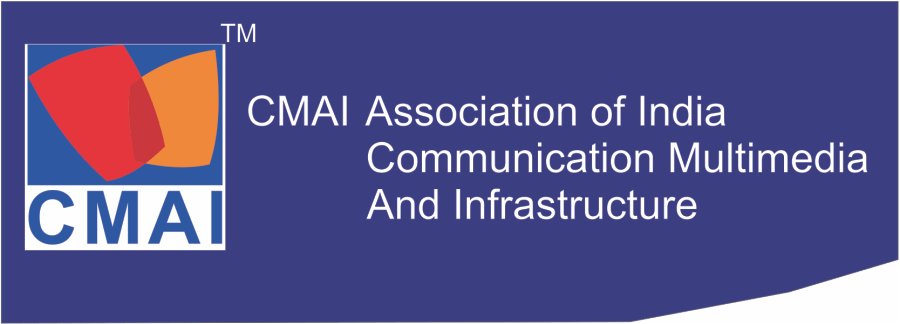 PAPER TITLEThe first page of the paper must contain the Title, names of the author/ co-authors, Email address and Contact details.( Please see Presentation attached for your reference)CALL FOR PAPERSAuthors including academicians, researchers, social activists and policymakers, smart city technology providers, environment specialist, infrastructure provider, energy solutions provider etc  are cordially invited to present, show-case, and discuss their experiences and challenges in the field of booming sector in Smart Cities and related fields.PAPER SUBMISSIONAuthors should electronically submit full paper inMS WORD document, 5 pages (2000 - 2200 words maximum) only(Single columns font 10 including pictures and diagrams), to EMAIL: apurva@cmai.asia .The manuscript should be accompanied by a cover page comprising title of the article, authors’ name and affiliation, mailing address, phone, fax and email address. In case of multiple authors, the cover page should also indicate the author to whom correspondence should be addressed.  This information should be centred in the middle of the title page. The name of the author(s) should not appear anywhere else in the manuscript.The manuscript should have a margin of 1 inch on all four sides (with the margin on the left side flush at 1 inch, and the right margin “ragged”), and the entire paper should be set to double-space. The first line of each paragraph should be indented one-half inch.Tables and charts presented in the text should be in black and white only. Wherever necessary, the title should be indicated at the top and sources should be at the bottom. They should be serially numbered and this number match with the references to them cited in the text. The tables, figures and charts need not appear in separate document files. References should be given separately at the end of the paper and the entries should be arranged alphabetically. 